A Socioeconomic Status of Rural Women Goat Farmers and Their Problems and Prospects in Goat Farming At Selected area (colonel Hat) in Chittagong District.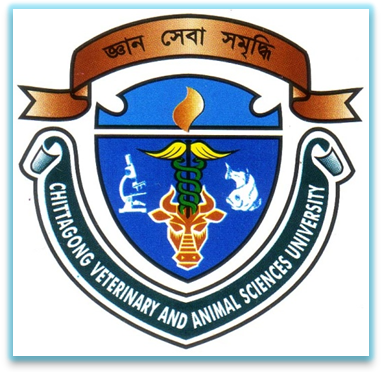                            A PRODUCTION REPORT SUBMITTED 		             BY        Report Submitted in Partial Satisfaction of the requirements for the Degree of DOCTOR OF VETERINARY MEDICINE (DVM)Faculty of Veterinary MedicineChittagong Veterinary and Animal Sciences UniversityKhulshi, Chittagong-4202December, 2015A Socioeconomic Status of Rural women Goat Farmers and Their Problems and Prospects in Goat Farming At Selected area (colonel Hat) in Chittagong District.                           A PRODUCTION REPORT SUBMITTED 		        BY        Approved as to style and content byCONTENTSCHAPTERSERIAL SERIAL SUBJECTSSUBJECTSSUBJECTSPAGE PAGE PAGE PAGE Acknowledgements                                  iPlagiarism Certificate                             iiList of Tables                                           iiiList of Figures and graphs                     ivList of Abbreviations and Symbols       iv Acknowledgements                                  iPlagiarism Certificate                             iiList of Tables                                           iiiList of Figures and graphs                     ivList of Abbreviations and Symbols       iv Acknowledgements                                  iPlagiarism Certificate                             iiList of Tables                                           iiiList of Figures and graphs                     ivList of Abbreviations and Symbols       iv Acknowledgements                                  iPlagiarism Certificate                             iiList of Tables                                           iiiList of Figures and graphs                     ivList of Abbreviations and Symbols       iv Acknowledgements                                  iPlagiarism Certificate                             iiList of Tables                                           iiiList of Figures and graphs                     ivList of Abbreviations and Symbols       iv Acknowledgements                                  iPlagiarism Certificate                             iiList of Tables                                           iiiList of Figures and graphs                     ivList of Abbreviations and Symbols       iv Acknowledgements                                  iPlagiarism Certificate                             iiList of Tables                                           iiiList of Figures and graphs                     ivList of Abbreviations and Symbols       iv Acknowledgements                                  iPlagiarism Certificate                             iiList of Tables                                           iiiList of Figures and graphs                     ivList of Abbreviations and Symbols       iv Abstract                                                    vAbstract                                                    vAbstract                                                    vAbstract                                                    vAbstract                                                    vAbstract                                                    vAbstract                                                    vAbstract                                                    vChapter: 1 General Introduction                           1-3BackgroundObjectives General Introduction                           1-3BackgroundObjectives General Introduction                           1-3BackgroundObjectives General Introduction                           1-3BackgroundObjectives General Introduction                           1-3BackgroundObjectives General Introduction                           1-3BackgroundObjectives Chapter: 2Materials and methods                        4-8Materials and methods                        4-8Materials and methods                        4-8Materials and methods                        4-8Materials and methods                        4-8Materials and methods                        4-82.1.2.1.Survey design and conductSurvey design and conductSurvey design and conduct2.2.2.2.Selection of the study areaSelection of the study areaSelection of the study area2.3.2.3.Study period2.4.2.4.Source of dataSource of dataSource of dataSource of data2.  2.5.2.  2.5.Research designResearch designResearch designResearch design2.6. 2.6. Selection of sampleSelection of sampleSelection of sampleSelection of sample2.7.2.8. 2.9.2.10.2.11.2.12.2.13.1.2.13.2.2.13.3.2.7.2.8. 2.9.2.10.2.11.2.12.2.13.1.2.13.2.2.13.3.Method of data collectionPreparation of questionnaireCollection of dataProcessing of data & analysisAnalytic techniqueEstimation of cost and returnInvestment costProduction costReturn of goat rearingMethod of data collectionPreparation of questionnaireCollection of dataProcessing of data & analysisAnalytic techniqueEstimation of cost and returnInvestment costProduction costReturn of goat rearingMethod of data collectionPreparation of questionnaireCollection of dataProcessing of data & analysisAnalytic techniqueEstimation of cost and returnInvestment costProduction costReturn of goat rearingMethod of data collectionPreparation of questionnaireCollection of dataProcessing of data & analysisAnalytic techniqueEstimation of cost and returnInvestment costProduction costReturn of goat rearingChapter : 3Chapter : 3Results and discussion                    9-16Results and discussion                    9-16Results and discussion                    9-16Results and discussion                    9-16Results and discussion                    9-16Chapter : 4Chapter : 4Recommendation                              17Recommendation                              17Recommendation                              17Recommendation                              17Recommendation                              17Chapter: 5Chapter :6Chapter:7Chapter: 5Chapter :6Chapter:7Limitation of the study                     18Conclusion                                         19References                                     20-22Appendix                                       23-24Limitation of the study                     18Conclusion                                         19References                                     20-22Appendix                                       23-24Limitation of the study                     18Conclusion                                         19References                                     20-22Appendix                                       23-24Limitation of the study                     18Conclusion                                         19References                                     20-22Appendix                                       23-24Limitation of the study                     18Conclusion                                         19References                                     20-22Appendix                                       23-24